Содержание работы должно включать в себя:- задание на разработку (ниже оно представлено):Результатом задания является разработка принципиальной схемы, реализующей следующий алгоритм работы:выделение из входного сигнала полосы частот, формируемых источником;создание на основе отфильтрованного сигнала стабилизатора напряжения на основе стабилитрона;создание на основе отфильтрованного сигнала источника тока на основе транзистора;- перечень исходных данных- принципиальные схемы разработанных устройств- расчеты параметров элементов принципиальной схемы- справочные данные на используемые активные элементы в виде сканированных копий при использовании бумажных справочников или копий эл.документов, с указанием основных параметров используемых элементов.Перечень исходных данных:- Выходное сопротивление источника сигнала: 485 Ом;- Полоса частот сигнала источника: 575 … 1360 Гц;- Uоп: 6,8 В;- Uм: 1,2 … 2,3 В;- Выходное напряжение стабилизатора напряжения: 3В;- Значение тока: 2,4 мА;- Тип нагрузки источника тока: незаземленная.Схема примерно должна выглядеть так: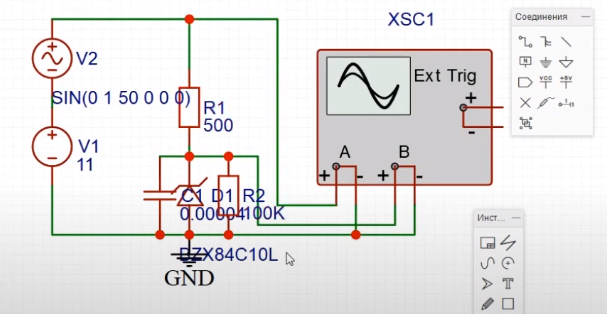 Оформление отчета: согласно ГОСТ 2.105-95, графические материалы согласно ГОСТ 2.702-2011.